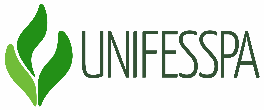 UNIVERSIDADE FEDERAL DO SUL E SUDESTE DO PARÁINSTITUTO DE ESTUDOS EM SAÚDE E BIOLÓGICASFACULDADE DE PSICOLOGIAREQUERIMENTO DE INTEGRALIZAÇÃO DE ATIVIDADES COMPLEMENTARESNome: 	| 	| 	| 	| 	| 	| 	| 	| 	| 	| 	| 	| 	| 	| 	| 	| 	| 	| 	| 	| 	| 	| 	| 	| 	 	| 	| 	| 	| 	| 	| 	| 	| 	| 	| 	| 	| 	| 	| 		| 	| 	| 	| 	| 	| 	| 	| 	| 	|	 Matrícula:   |   |   |   |   |   |    |    |    |    |    |    |    CPF:     |    |    |    |    |    |    |    |    |    |   |Email:				 Fone: (	) ___________	Solicito que seja realizada a integralização das atividades complementares por mim realizadas, para tanto, encaminho em anexo a este requrimento os arquivos digitais da “Tabela de Atividades Complementares do Curso de Psicologia” no formato excel, devidamente por mim preenchida perfazendo um total de __________ horas, bem como, as cópias digitalizadas em formato PDF dos comprovantes das atividades complementares realizadas perfazendo um total de ___________ comprovantes. Cidade/Data	              Assinatura do Requerente Marabá,                de                                           20---------------------------------------------------------------------------------------------------------------------------------------------------------------(para preenchimento da Secretaria do Curso)Confirmo o recebimento do Requerimento de Integralização de Atividades Complementares de _________________________________________________________________________ contendo a “Tabela de Atividades Complementares do Curso de Psicologia” no formato excel, devidamente preenchida perfazendo um total de __________ horas, bem como, as cópias digitalizadas em formato PDF dos comprovantes das atividades complementares realizadas perfazendo um total de ___________ comprovantes. Cidade/Data	                   Assinatura do SecretarioMarabá,                de                                           20